1/5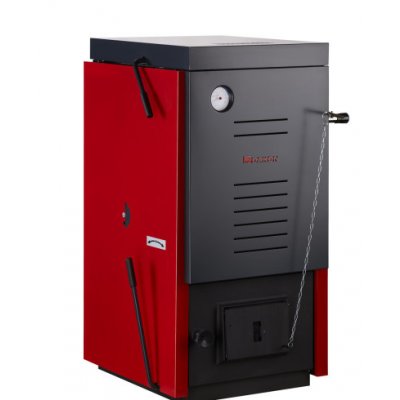 Dakon DOR 4F 18 kW